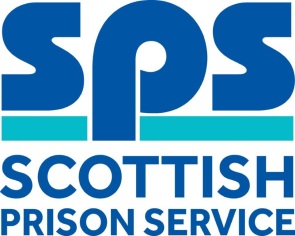 JOB DESCRIPTION & PERSON SPECIFICATIONJob DetailsJob DescriptionPerson SpecificationIt is important to carefully consider the exact requirements for the role and to ensure that they are realistic and justifiable. Each criterion should be marked as essential or desirable. You must also be clear as to how you will measure these through the selection methods chosen in the following section. Selection MethodsJob TitleReport toPrisoner Services AssistantPrisoner Services SupervisorLocationDepartmentHours of WorkNumber of Hours37Job Role StatusIs C&R/PPT a requirement? Pay Band and SalaryDoes this role attract any additional allowances (e.g. on-call allowance, RRA)?NoJob PurposeJob PurposeYou will provide an effective and efficient tuck shop style service to the prisoner population. This will involve working within a warehouse environment preparing prisoner orders, delivering them to residential areas of the prison in all weather conditions and with direct contact with prisoners. Strict timescales are essential to this service as well as adherence to the requirements of SPS Finance Policies, including the accurate recording of all stock movements. You will also provide an effective and efficient record of all Prisoners transactions within the PPC/Prisoner Pin Phones/Prisoner Wages function within the department. There may be a requirement to work in various other administration departments.You will provide an effective and efficient tuck shop style service to the prisoner population. This will involve working within a warehouse environment preparing prisoner orders, delivering them to residential areas of the prison in all weather conditions and with direct contact with prisoners. Strict timescales are essential to this service as well as adherence to the requirements of SPS Finance Policies, including the accurate recording of all stock movements. You will also provide an effective and efficient record of all Prisoners transactions within the PPC/Prisoner Pin Phones/Prisoner Wages function within the department. There may be a requirement to work in various other administration departments.Key Responsibilities of the roleKey Responsibilities of the role1You will contribute to the delivery of an effective and efficient service in accordance with agreed timescales.2You will assist in the provision of assurance to management that all processes and systems are completed in accordance with the appropriate Operational Delivery Systems.3You will assist in the maintenance and management of the effective and efficient stock management system that ensures prisoner requests are met whilst meeting the requirements of Finance and Audit.4When required, you will provide cover for the Prisoner Services Supervisor.5Assist in the PPC/Prisoner Pin Phones/Prisoner Wages function within the department.QualificationsQualifications1ESSENTIAL - Minimum of 2 National 5 (or equivalent) qualifications including English and Mathematics or relevant experience gained in a similar role and/or environment2DESIRABLE - A full UK Driving licence.Experience:Experience:1DESIRABLE - Sound knowledge and experience of Stock Control2ESSENTIAL - Competent and experienced in the use ICT tools, including Microsoft Office3 ESSENTIAL - A willingness to obtain or be in possession of appropriate forklift and other relative equipment training.Knowledge and SkillsKnowledge and Skills1ESSENTIAL - Ability to prioritise workload to meet strict timescales and the operational requirements of the Establishment2ESSENTIAL - Excellent interpersonal skills with the ability to work individually and as part of a team3ESSENTIAL - Excellent numeracy skills and attention to detailSelection MethodsCompetency Based Interview